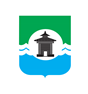 Российская ФедерацияИркутская областьКОНТРОЛЬНО-СЧЁТНЫЙ ОРГАНМуниципального образования «Братский район»ЗАКЛЮЧЕНИЕ №26по результатам внешней проверки годового отчета об исполнении бюджета Харанжинского сельского поселения за 2021 годг. Братск 	 «29» апреля 2022 годаНастоящее заключение подготовлено Контрольно-счетным органом муниципального образования «Братский район» (далее – КСО МО «Братский район») по результатам внешней проверки годового отчета об исполнении бюджета Харанжинского сельского поселения
за 2021 год, проведенной на основании Соглашения №4 «О передаче полномочий по осуществлению внешнего муниципального финансового контроля» от 29.01.2021 года.Внешняя проверка проведена в рамках полномочий КСО МО «Братский район», установленных:Федеральным законом от 07.02.2011 №6-ФЗ «Об общих принципах организации и деятельности контрольно-счетных органов субъектов Российской Федерации и муниципальных образований»;Положением о контрольно – счетном органе муниципального образования «Братский район», утвержденном Решением Думы Братского района от 24.11.2021 №240;положениями ст.157., 264.4. Бюджетного кодекса Российской Федерации (далее – БК РФ).Основание для проведения проверки: пункт 2.6. Плана деятельности
КСО МО «Братский район» на 2022 год.Цель внешней проверки: установление полноты и достоверности отражения показателей годовой бюджетной отчетности сельского поселения за отчетный финансовый год, ее соответствия требованиям нормативных правовых актов.Объект внешней проверки: Администрация Харанжинского сельского поселения.Предмет внешней проверки: годовой отчет об исполнении бюджета Харанжинского муниципального образования за 2021 год; иная бюджетная отчетность, сформированная в соответствии с требованиями Инструкции о порядке составления и представления годовой, квартальной и месячной отчетности об исполнении бюджетов бюджетной системы Российской Федерации утвержденной Приказом Минфина России от 28.12.2010 №191н
«Об утверждении Инструкции о порядке составления и представления годовой, квартальной и месячной отчетности об исполнении бюджетов бюджетной системы Российской Федерации» (далее – Инструкция №191н); бюджетная отчетность главных администраторов средств местного бюджета за 2021 год (отдельные формы).Вопросы внешней проверки: анализ бюджетной отчетности на соответствие требованиям нормативных правовых актов в части ее состава, содержания и срока представления для проведения внешней проверки; анализ достоверности показателей бюджетной отчетности, оценка взаимосвязанных показателей консолидируемым позициям форм бюджетной отчетности; оценка достоверного представления о финансовом положении сельского поселения на основании данных бухгалтерской отчетности.Объем средств бюджета, проверенных при проведении экспертно-аналитического мероприятия: по доходам – 22 780,7 тыс. руб.; по расходам –
22 797,4 тыс. руб.В соответствии с Законом Иркутской области от 02.12.2004 №76-оз «О статусе и границах муниципальных образований Братского района Иркутской области» Харанжинское муниципальное образование образовано на территории Братского района Иркутской области и наделено статусом сельского поселения. В состав территории Харанжинского муниципального образования входят: поселок Октябрьск, поселок Туковский, поселок Харанжино.Структуру органов местного самоуправления составляют: глава муниципального образования; Дума муниципального образования; администрация муниципального образования.Согласно требованиям статьи 264.2. БК РФ годовой отчет об исполнении местного бюджета подлежит утверждению муниципальным правовым актом представительного органа муниципального образования.Ответственными должностными лицами за подготовку и представление бюджетной отчетности за 2021 год являлись глава Харанжинского муниципального образования
А.А. Скворцов, бухгалтер – А.В. Борщ.РЕЗУЛЬТАТЫ ВНЕШНЕЙ ПРОВЕРКИОбщие положенияОтчет об исполнении местного бюджета для подготовки заключения на него поступил в КСО МО «Братский район» в сроки, установленные пунктом 3. статьи 264.4. БК РФ.Для проведения внешней проверки годового отчета об исполнении бюджета Харанжинского сельского поселения за 2021 год были предоставлены следующие документы:бюджетная отчетность, согласно п.3 ст. 264.1 БК РФ:отчет об исполнении бюджета;баланс исполнения бюджета;отчет о финансовых результатах деятельности;отчет о движении денежных средств;проект решения Думы сельского поселения «Об исполнении бюджета сельского поселения за 2021 год» с указанием общего объема доходов, расходов и дефицита (профицита) бюджета;исполнение доходов бюджета сельского поселения по кодам классификации доходов бюджета;исполнение расходов бюджета сельского поселения по ведомственной структуре расходов;исполнение расходов бюджета сельского поселения по разделам и подразделам классификации расходов бюджетов;исполнение источников финансирования дефицита бюджета сельского поселения по кодам классификации источников финансирования дефицитов бюджетов;отчет об использовании бюджетных ассигнований на реализацию муниципальных программ.Изменение плановых показателей бюджетаБюджет Харанжинского муниципального образования утвержден решением Думы Харанжинского сельского поселения №15 от 30.12.2020 года «О бюджете Харанжинского поселения на 2021 год и на плановый период 2022 и 2023 годов» (далее – Решение о бюджете №15 от 30.12.2020):по доходам в сумме 18 350,2 руб.; по расходам в сумме 18 396,2 тыс. руб.; с дефицитом в сумме 46,0 тыс. руб., или 3,6% утвержденного общего годового объема доходов бюджета поселения без учета утвержденного объема безвозмездных поступлений.Основные характеристики местного бюджета на 2021 год неоднократно изменялись.
В течение года в Решение о бюджете №15 от 30.12.2020 шесть раз вносились изменения:решение Думы Харанжинского сельского поселения от 25.02.2021 года №19
«О внесении изменений в решение Харанжинского МО от 30.12.2020 №15 «О бюджете Харанжинского поселения на 2021 год и на плановый период 2022 и 2023 годов»;решение Думы Харанжинского сельского поселения от 31.03.2021 года №23
«О внесении изменений в решение Харанжинского МО от 30.12.2020 №15 «О бюджете Харанжинского поселения на 2021 год и на плановый период 2022 и 2023 годов»;решение Думы Харанжинского сельского поселения от 30.06.2021 года №32
«О внесении изменений в решение Харанжинского МО от 30.12.2020 №15 «О бюджете Харанжинского поселения на 2021 год и на плановый период 2022 и 2023 годов»;решение Думы Харанжинского сельского поселения от 12.07.2021 года №35
«О внесении изменений в решение Харанжинского МО от 30.12.2020 №15 «О бюджете Харанжинского поселения на 2021 год и на плановый период 2022 и 2023 годов»;решение Думы Харанжинского сельского поселения от 29.10.2021 года №36
«О внесении изменений в решение Харанжинского МО от 30.12.2020 №15 «О бюджете Харанжинского поселения на 2021 год и на плановый период 2022 и 2023 годов»;решение Думы Харанжинского сельского поселения от 29.12.2021 года №47
«О внесении изменений в решение Харанжинского МО от 30.12.2020 №15 «О бюджете Харанжинского поселения на 2021 год и на плановый период 2022 и 2023 годов» (далее – Решение о бюджете №47 от 29.12.2021).Решением о бюджете №47 от 29.12.2021 утвержден местный бюджет:по доходам в сумме 22 745,1 тыс. руб.;по расходам в сумме 25 830,7 тыс. руб.;с дефицитом в сумме 3 085,6 тыс. руб., что составляет 252,6% утвержденного общего годового объема доходов бюджета поселения без учета утвержденного объема безвозмездных поступлений. С учетом снижения остатков средств на счетах по учету средств бюджета поселения размер дефицита бюджета составит 45,0 тыс. руб., или 3,7% утвержденного общего годового объема доходов бюджета поселения без учета утвержденного объема безвозмездных поступленийУточненная бюджетная роспись расходов на 2021 год от 29.12.2021 года, утвержденная Главой Харанжинского сельского поселения, не представлена, в связи, с чем нет возможности сравнить показатели с показателями Решения о бюджете №47
от 29.12.2021.Анализ изменения плановых показателей основных характеристик бюджета, согласно принятым в истекшем году решениям Думы Харанжинского муниципального образования по внесению изменений в решение о бюджете поселения, а также исполнение местного бюджета за 2021 год представлено в Таблице №1.Таблица №1, тыс. руб.Установлено, плановые бюджетные назначения по доходам бюджета, по сравнению с первоначальной редакцией решения о бюджете, в течение 2021 года увеличены,
с 18 350,2 тыс. руб. до 22 745,1 тыс. руб., на 35,6 тыс. руб., или на 0,2%.Плановые расходы бюджета в 2021 году были снижены на 3 033,3 тыс. руб.Исполнение бюджета по доходамИсточниками формирования доходной части местного бюджета являются налоговые и неналоговые доходы, безвозмездные поступления от других бюджетов бюджетной системы Российской Федерации.Анализ исполнения бюджета по доходам в разрезе налоговых, неналоговых доходов и безвозмездных поступлений отражены в Таблице №2.Таблица №2, тыс. руб.В результате принятых в течение года изменений в бюджет, доходная часть бюджета увеличилась на 4 394,9 тыс. руб. и составила 22 745,1 тыс. руб. Исполнено по отчету
за 2021 год – 22 780,7 тыс. руб.План по налоговым и неналоговым доходам выполнен на 103,0%, при плане
1 221,7 тыс. руб., поступило 1 258,0 тыс. руб. Удельный вес налоговых и неналоговых доходов в общей сумме доходов бюджета -5,5%.Основными собственными доходными источниками являются налог на доходы физических лиц, акцизы по подакцизным товарам, налоги на имущество:удельный вес налога на доходы физических лиц в собственных доходах
469,0 тыс. руб., исполнение 37,3%;удельный вес налога на акцизы по подакцизным товарам в собственных доходах составляет 54,1%, при плане 667,3 тыс. руб., получено 680,2 тыс. руб., исполнение 101,9%;удельный вес налога на имущество в собственных доходах составляет 6,0%, при плане 67,0 тыс. руб., получено 74,8 тыс. руб., исполнение 111,6%;земельный налог при плане 67,0 тыс. руб., получено 75,6 тыс. руб., исполнение 112,8%;доходы от оказания платных услуг и компенсации затрат в структуре собственных доходов составляет 0,4%, при плане 5,36 тыс. руб., поступило 5,2 тыс. руб., план выполнен на 98,1%.От общей суммы доходов 22 780,7 тыс. руб., налоговые и неналоговые доходы составили 5,5% – 1 258,0 тыс. руб., а безвозмездные поступления – 94,5% или
21 522,7 тыс. руб.В Решении о бюджете №15 от 30.12.2020 объем безвозмездных поступлений прогнозировался на уровне 17 089,6 тыс. руб. Фактическое исполнение безвозмездных поступлений выше первоначальных плановых показателей на 4 433,0 тыс. руб. и составило 21 522,7 тыс. руб. или 25,9% к плановым показателям.Уточненный план по безвозмездным поступлениям выполнен на 100,2%: при плане 21 523,4 тыс. руб., исполнено 21 522,7 тыс. руб.Исполнение бюджета по расходамСогласно показателям ф.0503317 «Отчет об исполнении бюджета» расходы местного бюджета на 2021 год утверждены в сумме 25 830,7 руб., исполнены на 01.01.2022 в сумме
22 797,4 тыс. руб., или 88,3% от бюджетных назначений.Исполнение расходной части местного бюджета за 2021 год в разрезе разделов бюджетной классификации представлено в Таблице №3.Таблица №3, тыс. руб.Как видно из таблицы, в полном объеме от утвержденных бюджетных ассигнований исполнены расходы по разделам:0200 «Национальная оборона» - 163,3 тыс. руб.;0500 «Жилищно-коммунальное хозяйство» - 1 431,7 тыс. руб.Наименьшую долю составили расходы по разделам:0400 «Национальная экономика» – 45,7% (1 820,3 тыс. руб.) от плановых назначений (3 987,1 тыс. руб.).Исполнение программной части бюджетаРасходы бюджета на реализацию муниципальных программ в 2021 году в сумме
21 874,0 тыс. руб. составили 95,9% от общего объема расходов бюджета.Объем расходов по непрограммным направлениям деятельности составил
923,4 тыс. руб. Установлен процент исполнения программных расходов – 87,8% к плановым показателям. В разрезе муниципальных программ финансовые ресурсы бюджета распределились следующим образом:Таблица №4, тыс. руб.Из таблицы видно, что из 6 утвержденных муниципальных программ, сто процентное исполнение установлено по муниципальной программе «Развитие объектов коммунальной инфраструктуры».Высокий процент исполнения установлен по программам:99,9% - «Развитие физической культуры и спорта в Братском районе»;99,9% - «Пожарная безопасность, предупреждение и ликвидация чрезвычайных ситуаций в сельских поселениях».Низкий процент исполнения установлен по муниципальной программе «Развитие дорожного хозяйства в муниципальном образовании» –– 44,8%, при плане 3 924,9 тыс. руб. исполнено 1 758,1 тыс. руб.Из-за остатков неиспользованных бюджетных ассигнований в общей сумме
3 028,5 тыс. руб., процент исполнения по программам от утвержденных ЛБО составил 87,8%.Статьей 179.4. БК РФ дорожный фонд определен как часть средств бюджета, подлежащая использованию в целях финансового обеспечения дорожной деятельности в отношении автомобильных дорог общего пользования, а также капитального ремонта и ремонта дворовых территорий многоквартирных домов, проездов к дворовым территориям многоквартирных домов населенных пунктов. К дорожным фондам отнесены Федеральный дорожный фонд, дорожные фонды субъектов Российской Федерации и муниципальные дорожные фонды.Бюджетные ассигнования муниципального дорожного фонда, не использованные в текущем финансовом году, направляются на увеличение бюджетных ассигнований муниципального дорожного фонда в очередном финансовом году.Нет возможности сверить показатели ф.№1-ФД «Сведения об использовании средств Федерального дорожного фонда, дорожных фондов субъектов РФ, муниципальных дорожных фондов», в связи с непредставлением формы.Наибольший удельный вес в общей сумме фактических расходов за 2021 год установлено по программе «Муниципальные финансы муниципального образования» 36,5% (7 972,7 тыс. руб.).Наименьший удельный вес сложился по программе «Развитие физической культуры и спорта в Братском районе» – 1,9% (409,2 тыс. руб.).Согласно требованиям пункта 3. статьи 179. БК РФ по каждой муниципальной программе проводится оценка эффективности ее реализации. Порядок проведения указанной оценки и ее критерии устанавливаются местной администрацией муниципального образования.По результатам указанной оценки местной администрации муниципального образования может быть принято решение о необходимости прекращения или об изменении, начиная с очередного финансового года, ранее утвержденной муниципальной программы, в том числе необходимости изменения объема бюджетных ассигнований на финансовое обеспечение реализации муниципальной программы.КСО МО «Братский район» рекомендует обратить внимание на то, что низкий процент исполнения муниципальных программ несет риски срыва реализации программных мероприятий (не достижение предусмотренных целей) и ведет к не освоению предусмотренных на их реализацию бюджетных средств.Непрограммные расходы исполнены в сумме 923,4 тыс. руб. – 4,1% от общих расходов. Информация по непрограммным расходам представлена в Таблице №5.Таблица №5, тыс. руб.Результат исполнения бюджетаРешением о бюджете №15 от 30.12.2020 размер дефицита установлен в сумме
46,0 тыс. руб. или 3,7% утвержденного общего годового объема доходов местного бюджета без учета утвержденного объема безвозмездных поступлений. Источники внутреннего финансового дефицита бюджета: было предусмотрено получение и погашение кредитов от кредитных организаций: получение 52,0 тыс. руб.; погашение минус 6,0 тыс. руб.Решением о бюджете №47 от 29.12.2021 размер дефицита бюджета утвержден в сумме 3 085,6 тыс. руб. Источники внутреннего финансирования дефицита бюджета: изменение остатков средств на счетах бюджета в сумме 3 040,6 тыс. руб. (увеличение минус 22 796,9 тыс. руб., уменьшение 25 837,5 тыс. руб.).По результатам исполнения местного бюджета Харанжинского сельского поселения за 2021 год по состоянию на 01.01.2022 г. сложился дефицит в размере 16,7 тыс. руб., что согласуется с показателями ф.0503317 «Отчета об исполнении бюджета» по коду стр.450 раздела 2. Расходы бюджета.Как следует из раздела 3 «Источники финансирования дефицита бюджета» данного отчета, в качестве источников внутреннего финансирования дефицита бюджета Харанжинского сельского поселения были привлечены кредитные средства:изменения остатков средств на счетах по учету средств бюджетов в сумме
16,7 тыс. руб. (увеличение остатков средств минус 26 329,1 тыс. руб., уменьшение
26 345,8 тыс. руб.).Состояние муниципального долгаФактически в 2021 году Харанжинским муниципальным образованием муниципальные заимствования не осуществлялись, муниципальные гарантии не выдавались, получение кредитов от других бюджетов бюджетной системы Российской Федерации не осуществлялись.Оформление годовой бюджетной отчетностиГодовая отчетность предоставляется в соответствии с Инструкцией №191н.В КСО МО «Братский район» годовой отчет об исполнении бюджета Харанжинского сельского поселения поступил в срок, установленный пунктом 3. статьи 264.4. БК РФ.В составе отчета, для установления полноты и достоверности отражения показателей годовой бюджетной отчетности, оформления форм, таблиц и пояснительной записки к годовой отчетности, предоставлены следующие формы:«Баланс исполнения бюджета» (ф.ф.0503130,0503320);«Справка по консолидируемым расчетам» (ф.0503125);«Отчет об исполнении бюджета» (ф.ф.0503127, 0503317);«Отчет о финансовых результатах деятельности» (ф.ф.0503121, 0503321);«Отчет о движении денежных средств» (ф.ф.0503123, 0503323);«Справка по заключению счетов бюджетного учета отчетного финансового года» (ф.0503110);«Отчет об использовании межбюджетных трансфертов из федерального бюджета субъектами Российской Федерации, муниципальными образованиями и территориальным государственным внебюджетным фондом» (ф.0503324);«Отчет о бюджетных обязательствах» (ф.0503128);«Сведения об изменениях бюджетной росписи главного распорядителя бюджетных средств» (ф.0503163);«Отчет о состоянии лицевого счета администратора доходов бюджета» (ф.0531787);«Сведения об исполнении мероприятий в рамках целевых программ» (ф.0503166);«Сведения о движении нефинансовых активов» (ф.ф.0503168, 0503368);«Сведения по дебиторской и кредиторской задолженности» (ф.ф.0503169, 0503369);«Сведения о принятых и неисполненных обязательствах получателя бюджетных средств» (ф.0503175);«Сведения об исполнении судебных решений по денежным обязательствам бюджета» (ф.0503296);«Отчет о расходах и численности работников органов местного самоуправления» (ф.0503075).Проверка соответствия годовой бюджетной отчетностиПри проверке соответствия и оформления представленных форм требованиям Инструкции №191н установлено следующее.Проверка соблюдения контрольного соотношения между показателями ф.0503321 и сведений ф.0503368 по отчетным показателям выявило, что чистое поступление основных средств по стр.320 ф.0503321 соответствует идентичному показателю ф.0503368.При сопоставлении идентичных показателей ф.0503125 «Справка по консолидируемым расчетам» коду счета 1 401 10 151 «Доходы от поступлений от других бюджетов бюджетной системы Российской Федерации» и показателей ф.0503317 «Отчет об исполнении консолидированного бюджета» по коду строки 010 «Безвозмездные поступления от других бюджетов бюджетной системы Российской Федерации» установлено соответствие сумм.При анализе ф.0503320 «Баланс исполнения консолидированного бюджета» и
ф.0503321 «Консолидированный отчет о финансовых результатах деятельности» установлено: контрольное соотношение в части чистого поступления основных средств – соблюдены и составляют минус 303,9 тыс. руб.; в части чистого поступления материальных запасов – контрольные соотношения выдержаны и составили 496,1 тыс. руб.; в части чистого увеличения прочей дебиторской задолженности расхождений нет, сумма составила – 44,1 тыс. руб.. В части чистого увеличения прочей кредиторской задолженности расхождений нет, сумма – 775,4 тыс. руб.;соответствие в части счета 0 401 40 – доходы будущих периодов –
минус 91,9 тыс. руб.;соответствие показателей в части чистого операционного результата –
минус 144,1 тыс. руб..В ф.0503323 «Отчет о движении денежных средств» изменение остатков денежных средств на счетах бюджетов соответствуют аналогичным показателям ф.0503317 «Отчет об исполнении бюджета». Показатели ф.0503317 в части кассовых операций по исполнению бюджетов соответствуют показателям ф.0503323 «Консолидированный отчет о движении денежных средств (стр.2100) и составляют 22 797,4 тыс. руб..Анализ показателей, отраженных в ф.0503320 «Баланс исполнения консолидированного бюджета» по разделам «финансовые активы» и «обязательства», показал соответствие взаимосвязанных показателей ф.0503369 «Сведения по дебиторской и кредиторской задолженности» по дебиторской и кредиторской задолженности на начало и конец отчетного периода.Показатели неисполненных обязательств ф.0503128 «Отчет о бюджетных обязательствах» (гр.11 и гр.12) соответствуют данным разделов 1 «Сведения о неисполненных бюджетных обязательствах» и 2 «Сведения о неисполненных денежных обязательствах» ф.0503175.Согласно п.73. Инструкции №191н Показатели граф 4, 5 и 10 разделов «Бюджетные обязательства текущего (отчетного) финансового года по расходам», «Бюджетные обязательства текущего (отчетного) финансового года по выплатам источников финансирования дефицита бюджета» ф.0503128 «Отчет о бюджетных обязательствах» сопоставимы с показателями граф 4, 5 и 9 ф.0503127 «Отчет об исполнении бюджета» соответственно.При сверке объема кредиторской задолженности с объемом неисполненных принятых денежных обязательств установлено, что показатели, отраженные в гр.12 ф.0503128 «Отчет о бюджетных обязательствах» соответствуют показателям гр.9 ф.0503369 «Сведения по дебиторской и кредиторской задолженности».В разделе 3 «Обязательства финансовых годов, следующих за текущим (отчетным) финансовым годом» ф.0503128 «Отчет о бюджетных обязательствах» сумма принятых бюджетных и денежных обязательств на плановый период составляет 2 110,6 тыс. руб..В графе 8 ф.0503128 «Отчет о бюджетных обязательствах» не отражены суммы принятых бюджетных обязательств с применением конкурентных способов. Учреждением не ведется учет по санкционированию расходов при определении поставщиков (подрядчиков, исполнителей) через закупки с использованием конкурентных способов; не ведется учет сумм экономии, полученной при осуществлении закупки при определении поставщика (раздел 4 «Сведения об экономии при заключении государственных (муниципальных) контрактов с применением конкурентных способов» ф.0503175 «Сведения о принятых и неисполненных обязательствах получателя бюджетных средств»).Анализ формы также показал, что учреждением не формируются расчеты по отложенным обязательствам, то есть обязательствам, величина которых определена на момент их принятия условно (расчетно) и по которым не определено время их исполнения, при условии создания в учете учреждения по данным обязательствам резерва предстоящих расходов (в частности резервы отпусков).Анализ структуры дебиторской и кредиторской задолженности ф.0503369 «Сведения по дебиторской и кредиторской задолженности» на начало и на конец отчетного периода показал:Дебиторская задолженность, тыс. руб.Из таблицы видно, объем дебиторской задолженности по состоянию на 01.01.2022 уменьшился на сумму 12,3 и составил 984,3 тыс. руб. Кредиторская задолженность, тыс. руб.Установлено увеличение кредиторской задолженности на 718,9 тыс. руб.Наибольший удельный вес 83,7% приходится на расчеты по принятым обязательствам – 2 536,4 тыс. руб. Бюджетная отчетность по полноте предоставленных форм не соответствует требованиям ст.264.1. БК РФ и пп. 11.1. и 11.3. Не представлены формы:ф.0503160 «Пояснительная записка»;ф.0503164 «Сведения об исполнении бюджета»;ф.0503167 «Сведения о целевых иностранных кредитах»;ф.0503171 «Сведения о финансовых вложениях получателя бюджетных средств, администратора источников финансирования дефицита бюджета»;ф.0503172 «Сведения о государственном (муниципальном) долге, предоставленных бюджетных кредитах»;ф.0503173 «Сведения об изменении остатков валюты баланса»;ф.0503174 «Сведения о доходах бюджета от перечисления части прибыли (дивидендов) государственных (муниципальных) унитарных предприятий, иных организаций с государственным участием в капитале»;ф.0503178 «Сведения об остатках денежных средств на счетах получателя бюджетных средств»;ф.0503190 «Сведения о вложениях в объекты недвижимого имущества, объектах незавершенного строительства».ф.0503371 «Сведения о финансовых вложениях»;ф.0503372 «Сведения о государственном (муниципальном) долге, предоставленных бюджетных кредитах консолидированного бюджета»;ф.0503373 «Сведения об изменении остатков валюты баланса консолидированного бюджета».Не представлены формы №1-ФД «Сведения об использовании средств Федерального дорожного фонда, дорожных фондов субъектов Российской Федерации, муниципальных дорожных фондов» и ф.0512055 «Лицевой счет получателя средств».Форма 0503163 «Сведения об изменениях бюджетной росписи главного распорядителя бюджетных средств», представленная в составе бюджетной отчетности, утратила силу согласно Приказу Минфина России от 31.01.2020 N 13н «О внесении изменений в Инструкцию о порядке составления и представления годовой, квартальной и месячной отчетности об исполнении бюджетов бюджетной системы Российской Федерации, утвержденную приказом Министерства финансов Российской Федерации от 28 декабря 2010 г. N 191н».Форма 0503166 «Сведения об исполнении мероприятий в рамках целевых программ» оформляется получателями средств федерального бюджета.Нарушены пп.4 и 6 Инструкции №191н, отчетность предоставлена в несброшюрованном виде, без описи, не по порядку и значимости, формы не подписаны главой поселения, бухгалтером и руководителем финансово-экономической службы.ВЫВОДЫГодовая бюджетная отчётность за 2021 год представлена в КСО МО «Братский район», в сроки, установленные пунктом 3. статьи 264.4. БК РФ. В нарушение пп.4 и 6 Инструкции №191н, отчетность предоставлена в несброшюрованном виде, без описи, не по порядку и значимости, формы не подписаны главой поселения, бухгалтером и руководителем финансово-экономической службы.В течение 2021 года решениями представительного органа муниципального образования в параметры местного бюджета 6 раз вносились изменения. Согласно ст.184.1. БК РФ проект решения об исполнении бюджета содержит основные характеристики бюджета, к которым относится общий объем доходов бюджета, общий объем расходов бюджета, дефицит (профицит) бюджета.Фактическое исполнение бюджета составило:по доходам – 22 780,7 тыс. руб. (100,2% от запланированного поступления). Из общей суммы доходов бюджета поселения налоговые и неналоговые поступления составили 5,5%, безвозмездные поступления – 94,5%, что говорит о высокой степени зависимости бюджета от поступлений из областного и районного бюджета;по расходам – 22 797,4 тыс. руб.-88,3% от плана.Основную долю расходов местного бюджета составили расходы по разделу:«Муниципальные финансы муниципального образования» - 36,5%, от общего объема расходов. Наименьшую долю составили расходы по разделу «Развитие физической культуры и спорта в Братском районе» 1,9%. Общий объем средств, направленных на реализацию программ, составил 95,9%.Провести анализ использования бюджетных ассигнований дорожного фонда Харанжинского сельского поселения невозможно в связи с отсутствием ф.№1-ФД «Сведения об использовании средств Федерального дорожного фонда, дорожных фондов субъектов РФ, муниципальных дорожных фондовдефицит составил -16,7 тыс. руб.В ходе проведения контрольного мероприятия по оценке полноты и достоверности отражения показателей годовой бюджетной отчетности, оформления форм, таблиц и пояснительной записки к годовой отчетности, соответствия взаимосвязанных показателей отчетов, установлено: Бюджетная отчетность по полноте предоставленных форм не соответствует требованиям ст.264.1. БК РФ и пп. 11.1. и 11.3.;Невозможно проверить соблюдение положений п.7 Инструкции №191н в части проведения инвентаризации активов и обязательств в связи с отсутствием ф 0503160 «Пояснительная записка»;Отчетность составлена нарастающим итогом с начала года, числовые показатели отражены в рублях с точностью до второго десятичного знака после запятой (п.9 Инструкции №191н);В нарушение пп.4 и 6 Инструкции №191н, отчетность предоставлена в несброшюрованном виде, без описи, не по порядку и значимости, формы не подписаны главой поселения, бухгалтером и руководителем финансово-экономической службыПри выборочной проверке соблюдения контрольных соотношений форм бюджетной отчетности установлено:соответствие основных форм бюджетной отчетности;отсутствие учета по санкционированию расходов при определении поставщиков (подрядчиков, исполнителей) через закупки с использованием конкурентных способов и учета по отложенным обязательствам (резервы отпусков).КСО МО «Братский район» считает, что выявленные в ходе проверки недостатки не оказали существенного влияния на достоверность данных бюджетной отчетности и полагает, что годовой отчет об исполнении бюджета Харанжинского муниципального образования за 2021 год по основным параметрам соответствует требованиям Инструкции №191н и является достоверным.Выявленные отдельные недостатки, отраженные в заключении, КСО Братского района рекомендует учесть при формировании бюджетной отчетности в дальнейшем:Учитывать изменения в законодательстве Российской Федерации при составлении годовой бюджетной отчетности;Соблюдать контрольные соотношения показателей форм бюджетной отчетности при формировании отчета, выявленные расхождения отражать в текстовой части Пояснительной записки;Вести мониторинг и контроль состояния дебиторской и кредиторской задолженности с целью предотвращения и снижения просроченной задолженности;Использовать в работе счет 401.60 – по ведению расчетов по отложенным обязательствам, то есть обязательствам предстоящих расходов;Вести учет по санкционированию расходов.Заключение подготовил:Инспектор КСО МО «Братский район» 	 Т.В. БанщиковаОсновные характеристики бюджетаИсполнено за 2020 годУтверждено Решениемо бюджете №15от 30.12.2020Утверждено Решениемо бюджете №47от 29.12.2021Исполнено за 2021 годОтклонение(гр.5-гр.4)Процент исполнения1234567Доходы бюджета всего:19 833,518 350,222 745,122 780,735,6100,2Из них:Налоговые и неналоговые доходы2 612,91 260,61 221,71 258,036,3103,0Безвозмездные поступления17 220,617 089,621 523,421 522,7-0,7100,0Расходы:19 124,018 396,225 830,722 797,4-3 033,388,3Дефицит ( -), профицит (+)709,5-46,0-3 085,6-16,7ххНаименование показателяРешения о бюджетеРешения о бюджетеОтклонение (гр.3-гр.2)Исполненоза 2021 годОтклонение (гр.5-гр.3)Процент исполненияНаименование показателя№15от 30.12.2020Первоначально утвержденный план№47от 29.12.2021Уточненный планОтклонение (гр.3-гр.2)Исполненоза 2021 годОтклонение (гр.5-гр.3)Процент исполнения1234567Налоговые и неналоговые доходы1 260,61 221,7-38,91 258,036,3103,0Налоговые доходы:1 233,61 216,4-17,21 252,836,4103,0Налог на доходы физических лиц362,3453,391,0469,015,7103,5Налоги на товары (работы и услуги), реализуемые на территории Российской Федерации667,3667,30,0680,212,9101,9Налоги на имущество186,067,0-119,074,87,8111,6-на имущество физических лиц1,00,0-1,0-0,8-0,80,0-земельный налог185,067,0-118,075,68,6112,8Государственная пошлина18,028,810,828,80,0100,0Неналоговые доходы:27,05,3-21,75,2-0,198,1Доходы от оказания платных услуг и компенсации затрат государства27,05,3-21,75,2-0,198,1Безвозмездные поступления17 089,621 523,44 433,821 522,7-0,7100,2Дотации бюджетам субъектов РФ и муниципальных образований16 155,920 568,64 412,720 568,60,0100,0Субсидии бюджетам бюджетной системы Российской Федерации (межбюджетные субсидии) 211,5211,50,0211,50,0100,0Субвенции бюджетам субъектов РФ и муниципальных образований220,8226,25,4225,5-0,799,7Иные межбюджетные трансферты501,4517,115,7517,10,0100,0Всего доходов18 350,222 745,14 394,922 780,735,6100,2Наименование показателяКБКУтверждено.ИсполненоОтклонениеПроцент исполненияОбщегосударственные вопросы 01008 610,48 376,8-233,697,3Функционирование высшего должностного лица субъекта Российской Федерации и муниципального образования 01021 013,11 012,5-0,699,9Функционирование Правительства Российской Федерации, высших исполнительных органов государственной власти субъектов Российской Федерации, местных администраций01046 924,26 695,8-228,496,7Обеспечение деятельности финансовых, налоговых и таможенных органов и  органов финансового (финансово-бюджетного) надзора0106236,6236,60,0100,0Обеспечение проведения выборов и референдумов0107431,8431,90,1100,0Резервные фонды 01114,00,0-4,00,0Другие общегосударственные вопросы 01130,70,0-0,70,0Национальная оборона 0200163,3163,30,0100,0Мобилизационная и вневойсковая подготовка0203163,3163,30,0100,0Национальная безопасность и правоохранительная деятельность 03003 042,23 041,9-0,399,9Защита населения и территории от чрезвычайных ситуаций природного и техногенного характера, пожарная безопасность03103 042,23 041,9-0,399,9Национальная экономика 04003 987,11 820,3-2 166,845,7Общеэкономические вопросы040162,262,20,0100,0Дорожное хозяйство (дорожные фонды)04093 924,91 758,1-2 166,844,8Жилищно-коммунальное хозяйство05001 431,51 431,70,2100,0Коммунальное хозяйство 0502350,0350,00,0100,0Благоустройство 05031 081,51 081,70,2100,0Культура, кинематография 08007 891,87 260,4-631,492,0Культура 08017 891,87 260,4-631,492,0Социальная политика 1000294,0293,8-0,299,9Пенсионное обеспечение1001294,0293,8-0,299,9Физическая культура и спорт 1100409,4409,2-0,299,9Другие вопросы в области физической культуры и спорта1105409,4409,2-0,299,9Обслуживание государственного (муниципального) долга 13001,00,0-1,00,0Обслуживание государственного (муниципального) внутреннего долга 13011,00,0-1,00,0Итого расходов:х25 830,722 797,4-3 033,388,3№Наименование программыИсполнено за 2020 годУтверждено решением о бюджете №47от 29.12.2021Исполнено за 2021 годОтклонение, тыс. руб.(гр.5-гр.4)Процент исполнения (гр.5/гр.4*100)1.2345671.«Муниципальные финансы муниципального образования7 621,48 202,77 972,7-230,097,22.«Развитие дорожного хозяйства в муниципальном образовании1 071,73 924,91 758,1-2 166,844,83.«Развитие объектов коммунальной инфраструктуры2 193,51 431,51 431,70,2100,04.«Культура»4 504,37 891,87 260,4-631,492,05.«Развитие физической культуры и спорта в Братском районе»393,2409,4409,2-0,299,96.«Пожарная безопасность, предупреждение и ликвидация чрезвычайных ситуаций в сельских поселениях»2 864,63 042,23 041,9-0,399,9Итого по муниципальным программам18 648,724 902,521 874,0-3 028,587,8НаименованиеКЦСРУтвержденоИсполненоПроцент исполненияПроведение выборов и референдумов9930000000431,8431,9100,0Резервный фонд администрации99400000004,00,00,0Пенсии за выслугу лет гражданам, замещавшим должности муниципальной службы9960000000294,0293,899,9Межбюджетные трансферты бюджету муниципального района из бюджета поселения на осуществление полномочий по осуществлению внешнего муниципального финансового контроля в соответствии с заключенными соглашениями997000000034,434,4100,0Обеспечение реализации отдельных областных государственных полномочий, переданных полномочий Российской Федерации99Б0000000163,3163,3100,0Реализация областного государственного полномочия по определению перечня должностных лиц органов местного самоуправления99Д00000000,70,00,0Итого9900000000928,2923,499,5номер счета бюджетного учетана начало годана начало годана начало годана конец годана конец годана конец годаномер счета бюджетного учетавсегов т.ч. просроченнаяуд.вес,%всегов т.ч. просроченнаяуд.вес,%205 расчеты по доходам996,630,0100,0984,3109,6100,0итого:996,630,0х984,3109,6хномер счета бюджетного учетана начало годана начало годана начало годана конец годана конец годана конец годаномер счета бюджетного учетавсегов т.ч. просроченнаяуд.вес,%всегов т.ч. просроченнаяуд.вес,%205 расчеты по доходам172,20,07,4115,80,03,8302 расчеты по принятым обязательствам1 752,7617,175,82 536,470,983,7303 расчеты по платежам в бюджеты387,80,016,8379,419,812,5итого:2 312,7617,1х3 031,690,7х